ESTADO de Santa Catarina
MUNICÍPIO DE Sao BernardinoAUDIÊNCIA PÚBLICA
DE AVALIAÇÃO DO CUMPRIMENTO
DAS METAS FISCAIS2º Quadrimestre/2019exigência legalLei Complementar n°101, de 04 de Maio de 2000, Art. 9°, § 4°Art. 9º - Se verificado, ao final de um bimestre, que a realização da receita poderá não comportar o cumprimento das metas de resultado primário ou nominal estabelecidas no Anexo de Metas Fiscais, os Poderes e o Ministério Público promoverão, por ato próprio e nos montantes necessários, nos trinta dias subsequentes, limitação de empenho e movimentação financeira, segundo os critérios fixados pela Lei de Diretrizes Orçamentárias.§ 4º - Até o final dos meses de Maio, Setembro e Fevereiro, o Poder Executivo demonstrará e avaliará o cumprimento das metas fiscais de cada quadrimestre, em Audiência Pública na comissão referida no § 1º do Art. 166 da Constituição ou equivalente nas Casas Legislativas estaduais e municipais.temas a serem apresentadosExecução OrçamentariaMetas ArrecadaçãoCronograma de DesembolsoAplicação de Recursos em Saúde (15%)Aplicação de Recursos em Educação (25%)Aplicação dos Recursos Recebidos do FUNDEB (60%)Despesas com PessoalAções de Investimentos Previstas na LDO e LOAreceita orçamentáriaLei 4.320/64, Art. 2°, § 1° e 2°Lei 4.320/64, Art. 2° - A Lei do Orçamento conterá a discriminação da receita e despesa de forma a evidenciar a política econômica financeira e o programa de trabalho do Governo, obedecidos os princípios de unidade universalidade e anualidade.§ 1° Integrarão a Lei de Orçamento:I - Sumário geral da receita por fontes e da despesa por funções do Governo;II - Quadro demonstrativo da Receita e Despesa segundo as Categorias Econômicas, na forma do Anexo nº1;III - Quadro discriminativo da receita por fontes e respectiva legislação;IV - Quadro das dotações por órgãos do Governo e da Administração.§ 2º Acompanharão a Lei de Orçamento:I - Quadros demonstrativos da receita e planos de aplicação dos fundos especiais;II - Quadros demonstrativos da despesa, na forma dos Anexos n°6 a 9;III - Quadro demonstrativo do programa anual de trabalho do Governo, em termos de realização de obras e de prestação de serviços.receita orçamentáriaLei 4.320/64, Art. 2°, § 1° e 2°receita orçamentáriaLei 4.320/64, Art. 2°, § 1° e 2°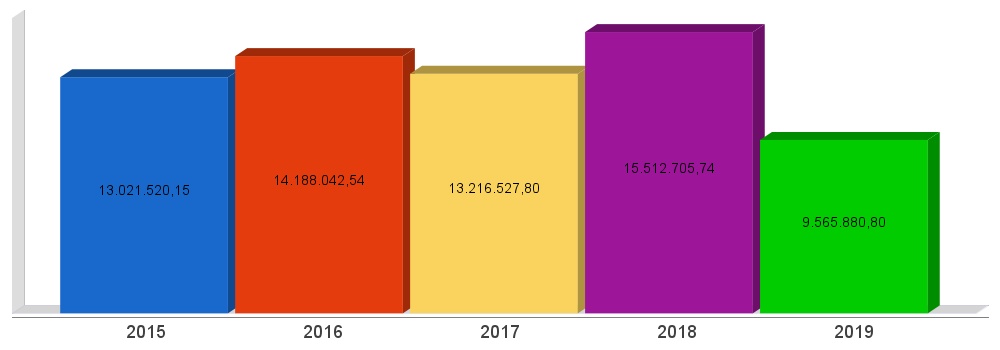 despesa orçamentáriaLei 4.320/64, Art. 2°, § 1° e 2°despesa orçamentáriaLei 4.320/64, Art. 2°, § 1° e 2°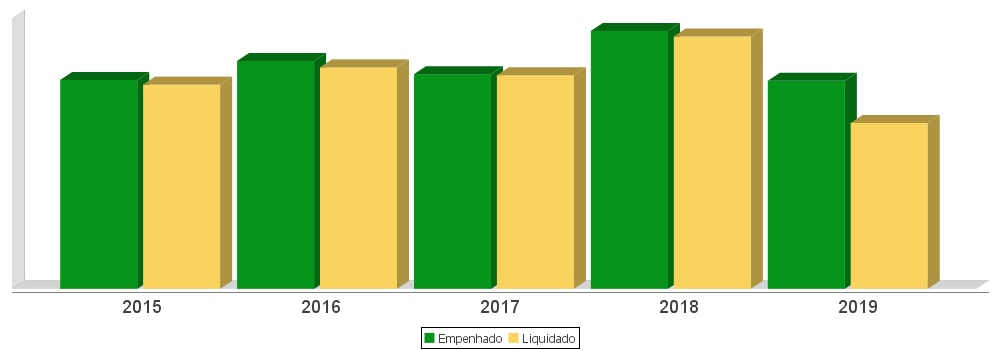 receita corrente líquidaLei Complementar n°101/2000, Art. 2°, IV, ‘c’, § 1° e 3°LRF, Art. 2° - Para os efeitos desta Lei Complementar, entende-se como:IV - Receita Corrente Líquida: somatório das receitas tributárias, de contribuições, patrimoniais, industriais, agropecuárias, de serviços, transferências correntes e outras receitas também correntes, deduzidos:c) na União, nos Estados e nos Municípios, a contribuição dos servidores para o custeio do seu sistema de previdência e assistência social e as receitas provenientes da compensação financeira citada no § 9º do Art. 201 da Constituição. § 1º Serão computados no cálculo da receita corrente líquida os valores pagos e recebidos em decorrência da Lei Complementar nº 87, de 13 de setembro de 1996, e do fundo previsto pelo art. 60 do Ato das Disposições Constitucionais Transitórias.§ 3º A receita corrente líquida será apurada somando-se as receitas arrecadadas no mês em referência e nos onze anteriores, excluídas as duplicidades.receita corrente líquidaLei Complementar n°101/2000, Art. 2°, IV, ‘c’, § 1° e 3°receita corrente líquidaLei Complementar n°101/2000, Art. 2°, IV, ‘c’, § 1° e 3°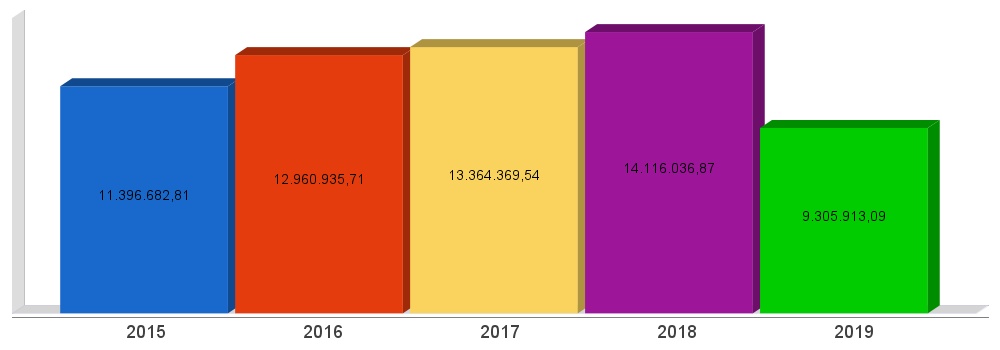 execução orçamentáriaLei Complementar nº 101/2000, Art. 52LRF, Art. 52 - O relatório a que se refere o § 3º do Art. 165 da Constituição abrangerá todos os Poderes e o Ministério Público, será publicado até trinta dias após o encerramento de cada bimestre e composto de:I - balanço orçamentário, que especificará, por categoria econômica, as:a) receitas por fonte, informando as realizadas e a realizar, bem como a previsão atualizada;b) despesas por grupo de natureza, discriminando a dotação para o exercício, a despesa liquidada e o saldo;II - demonstrativos da execução das:a) receitas, por categoria econômica e fonte, especificando a previsão inicial, a previsão atualizada para o exercício, a receita realizada no bimestre, a realizada no exercício e a previsão a realizar;b) despesas, por categoria econômica e grupo de natureza da despesa, discriminando dotação inicial, dotação para o exercício, despesas empenhada e liquidada, no bimestre e no exercício;c) despesas, por função e subfunção.§ 1º Os valores referentes ao refinanciamento da dívida mobiliária constarão destacadamente nas receitas de operações de crédito e nas despesas com amortização da dívida.§ 2º O descumprimento do prazo previsto neste artigo sujeita o ente às sanções previstas no § 2º do Art. 51.execução orçamentáriaLei Complementar nº 101/2000, Art. 52execução orçamentáriaLei Complementar nº 101/2000, Art. 52execução orçamentáriaLei Complementar nº 101/2000, Art. 52execução orçamentáriaLei Complementar nº 101/2000, Art. 52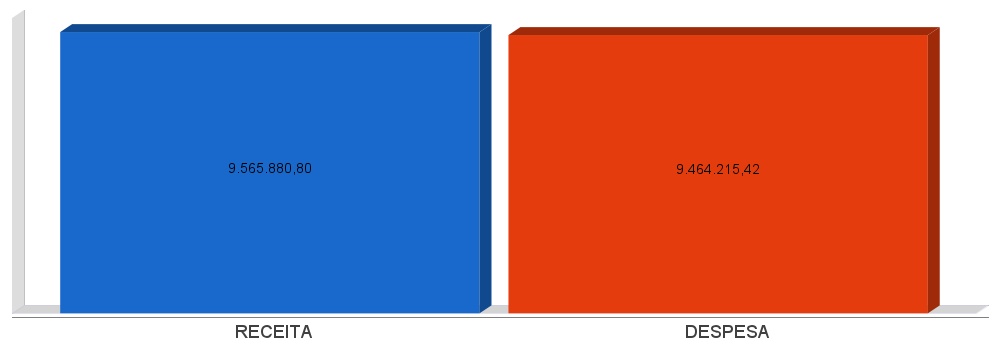 metas de arrecadaçãoLei Complementar nº 101/2000, Art. 8º e Art. 13LRF, Art. 8° - Até trinta dias após a publicação dos orçamentos, nos termos em que dispuser a lei de diretrizes orçamentárias e observado o disposto na alínea "c" do inciso I do Art. 4°, o Poder Executivo estabelecerá a programação financeira e o cronograma de execução mensal de desembolso.Parágrafo único. Os recursos legalmente vinculados a finalidade específica serão utilizados exclusivamente para atender ao objeto de sua vinculação, ainda que em exercício diverso daquele em que ocorrer o ingresso.LRF, Art. 13 - No prazo previsto no Art. 8°, as receitas previstas serão desdobradas, pelo Poder Executivo, em metas bimestrais de arrecadação, com a especificação, em separado, quando cabível, das medidas de combate à evasão e à sonegação, da quantidade e valores de ações ajuizadas para cobrança da dívida ativa, bem como da evolução do montante dos créditos tributários passíveis de cobrança administrativa.metas de arrecadaçãoLei Complementar nº 101/2000, Art. 8º e Art. 13metas de arrecadaçãoLei Complementar nº 101/2000, Art. 8º e Art. 13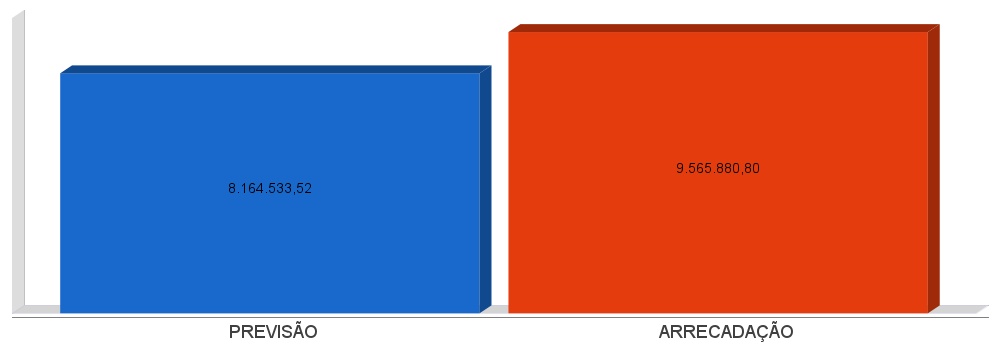 cronograma de desembolsoLei Complementar nº 101/2000, Art. 8º e Art. 13LRF, Art. 8° - Até trinta dias após a publicação dos orçamentos, nos termos em que dispuser a lei de diretrizes orçamentárias e observado o disposto na alínea c do inciso I do Art. 4°, o Poder Executivo estabelecerá a programação financeira e o cronograma de execução mensal de desembolso.Parágrafo único. Os recursos legalmente vinculados a finalidade específica serão utilizados exclusivamente para atender ao objeto de sua vinculação, ainda que em exercício diverso daquele em que ocorrer o ingresso.LRF, Art. 13 - No prazo previsto no Art. 8°, as receitas previstas serão desdobradas, pelo Poder Executivo, em metas bimestrais de arrecadação, com a especificação, em separado, quando cabível, das medidas de combate à evasão e à sonegação, da quantidade e valores de ações ajuizadas para cobrança da dívida ativa, bem como da evolução do montante dos créditos tributários passíveis de cobrança administrativa.cronograma de desembolsoLei Complementar nº 101/2000, Art. 8º e Art. 13cronograma de desembolsoLei Complementar nº 101/2000, Art. 8º e Art. 13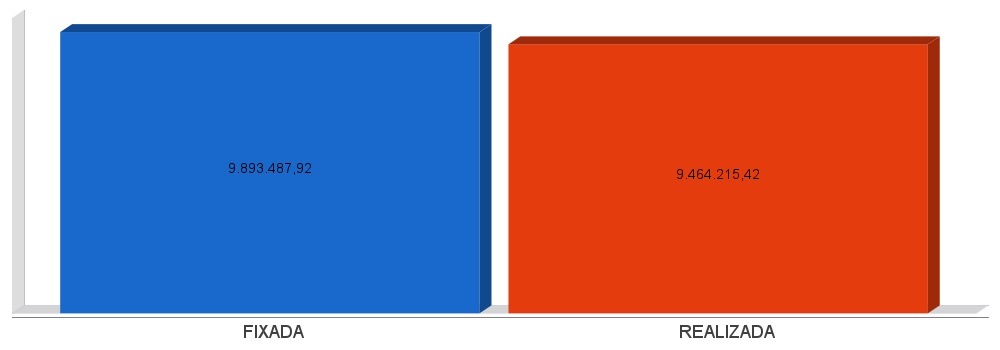 APLICAÇÃO DE RECURSOS EM AÇÕES E SERVIÇOS PÚBLICOS DE SAÚDEADCT, Art. 77, III e Emenda Constitucional n°29 de 13/09/2000EC 29/2000, Art. 7º - O Ato das Disposições Constitucionais Transitórias passa a vigorar acrescido do seguinte Art. 77:"III - no caso dos Municípios e do Distrito Federal, quinze por cento do produto da arrecadação dos impostos a que se refere o Art. 156 e dos recursos de que tratam os Art´s. 158 e 159, inciso I, alínea b e § 3º." APLICAÇÃO DE RECURSOS EM AÇÕES E SERVIÇOS PÚBLICOS DE SAÚDEADCT, Art. 77, III e Emenda Constitucional n°29 de 13/09/2000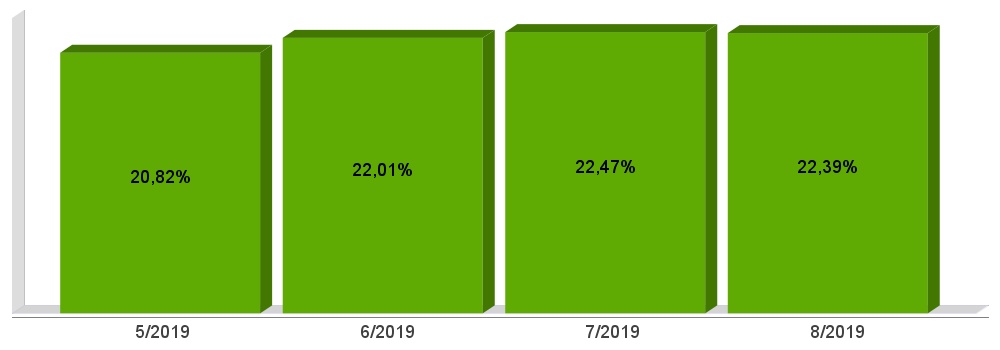 APLICAÇÃO DE RECURSOS NA
MANUTENÇÃO E DESENVOLVIMENTO DO ENSINOConstituição Federal, Art. 212 e LDB, Art. 72CF, Art. 212 - A União aplicará, anualmente, nunca menos de dezoito, e os Estados, o Distrito Federal e os Municípios vinte e cinco por cento, no mínimo, da receita resultante de impostos, compreendida a proveniente de transferências, na manutenção e desenvolvimento do ensino.LDB, Art. 72 - As receitas e despesas com manutenção e desenvolvimento do ensino serão apuradas e publicadas nos balanços do Poder Público, assim como nos relatórios a que se refere o § 3º do Art. 165 da Constituição Federal.APLICAÇÃO DE RECURSOS NA
MANUTENÇÃO E DESENVOLVIMENTO DO ENSINOConstituição Federal, Art. 212 e LDB, Art. 72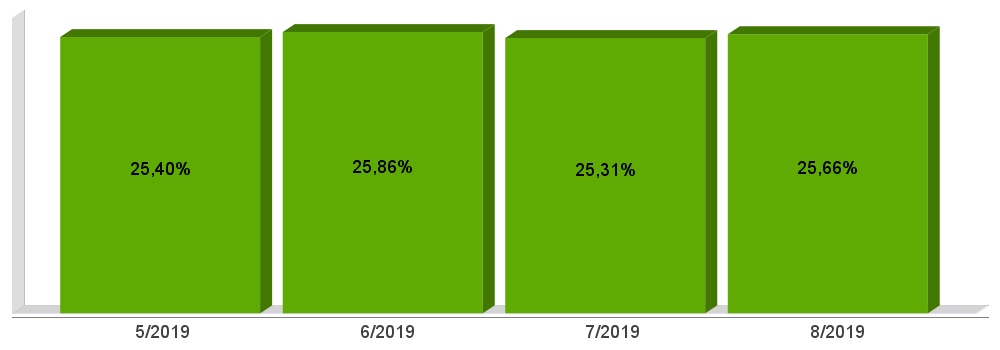 APLICAÇÃO DE 60% DOS RECURSOS DO FUNDEB NA REMUNERAÇÃO DOS PROFISSIONAIS DO MAGISTÉRIO DA EDUCAÇÃO BÁSICA ADCT, Art. 60, XII, MP 339/2006, EC 53/2006 e Lei Federal n°9.424/96APLICAÇÃO DE 60% DOS RECURSOS DO FUNDEB NA REMUNERAÇÃO DOS PROFISSIONAIS DO MAGISTÉRIO DA EDUCAÇÃO BÁSICA ADCT, Art. 60, XII, MP 339/2006, EC 53/2006 e Lei Federal n°9.424/96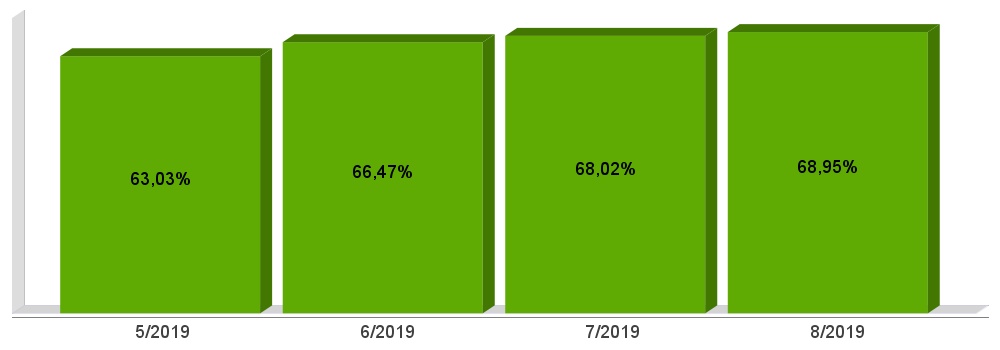 DESPESAS COM PESSOAL DO PODER EXECUTIVOConstituição Federal, Art. 169, caput
Lei Complementar n°101/2000, Art. 19, III e Art. 20, III CF, Art. 169 - A despesa com pessoal ativo e inativo da União, dos Estados, do Distrito Federal e dos Municípios não poderá exceder os limites estabelecidos em lei complementar.LRF, Art. 19 - Para os fins do disposto no caput do Art. 169 da Constituição, a despesa total com pessoal, em cada período de apuração e em cada ente da Federação, não poderá exceder os percentuais da receita corrente líquida, a seguir discriminados:III - Municípios: 60% (sessenta por cento)LRF, Art. 20 - A repartição dos limites globais do Art. 19 não poderá exceder os seguintes percentuais:III - na esfera municipal:a) 6% (seis por cento) para o Legislativo, incluído o Tribunal de Contas do Município, quando houver;b) 54% (cinquenta e quatro por cento) para o Executivo.DESPESAS COM PESSOAL DO PODER EXECUTIVOConstituição Federal, Art. 169, caput
Lei Complementar n°101/2000, Art. 19, III e Art. 20, III DESPESAS COM PESSOAL DO PODER EXECUTIVOConstituição Federal, Art. 169, caput
Lei Complementar n°101/2000, Art. 19, III e Art. 20, III 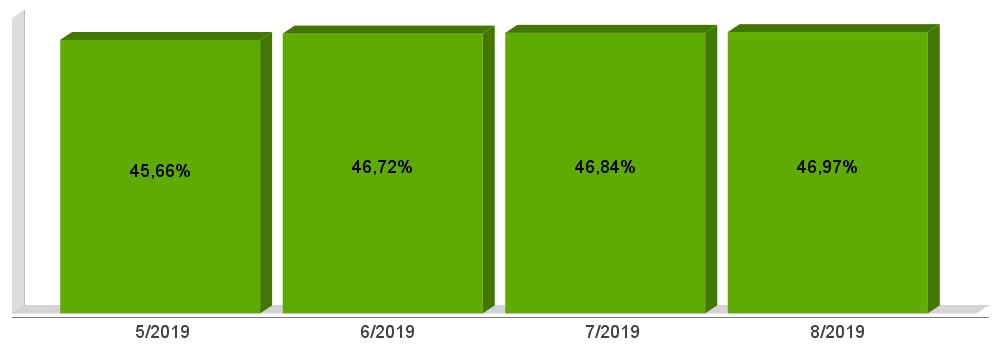 DESPESAS COM PESSOAL DO PODER LEGISLATIVOConstituição Federal, Art. 169, caput
Lei Complementar n°101/2000, Art. 19, III e Art. 20, III DESPESAS COM PESSOAL DO PODER LEGISLATIVOConstituição Federal, Art. 169, caput
Lei Complementar n°101/2000, Art. 19, III e Art. 20, III 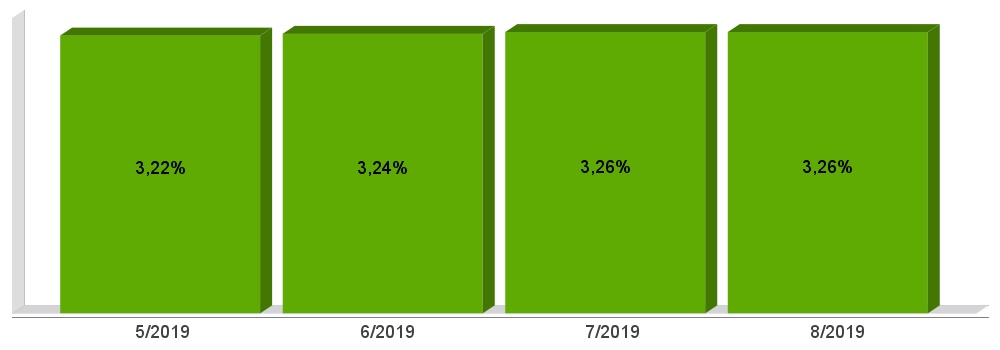 DESPESAS COM PESSOAL CONSOLIDADOConstituição Federal, Art. 169, caput
Lei Complementar n°101/2000, Art. 19, III e Art. 20, III DESPESAS COM PESSOAL CONSOLIDADOConstituição Federal, Art. 169, caput
Lei Complementar n°101/2000, Art. 19, III e Art. 20, III 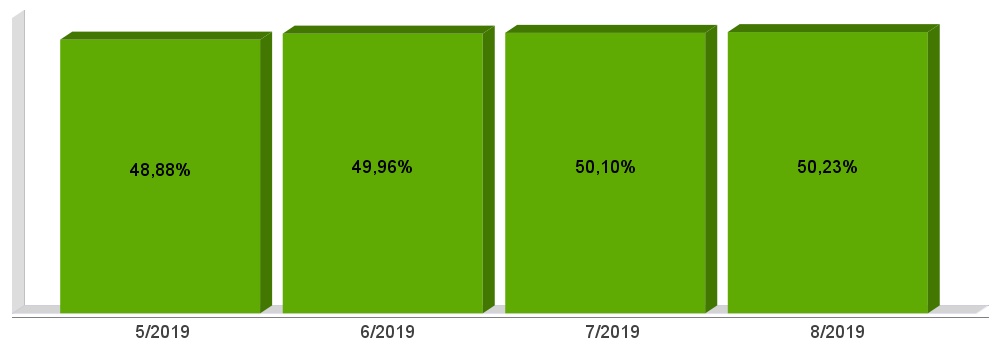 ACOMPANHAMENTO DAS AÇÕES DE
INVESTIMENTOS PREVISTAS NA LDO E LOA Lei Complementar n° 101/2000, Art. 9°, § 4°LRF, Art. 59 - O Poder Legislativo, diretamente ou com o auxílio dos Tribunais de Contas, e o sistema de controle interno de cada Poder e do Ministério Público, fiscalizarão o cumprimento das normas desta Lei Complementar, com ênfase no que se refere a:I - Cumprimento das metas estabelecidas na lei de diretrizes orçamentárias.Receita Arrecada em Exercícios AnterioresReceita Arrecada em Exercícios AnterioresExercício Valores 201513.021.520,15201614.188.042,54201713.216.527,80201815.512.705,74Receita Arrecadada até 2º Quadrimestre/2019Receita Arrecadada até 2º Quadrimestre/2019Receita Orçamentária9.565.880,80Média Mensal1.195.735,10Evolução da Receita OrçamentariaDespesa Realizada em Exercícios AnterioresDespesa Realizada em Exercícios AnterioresDespesa Realizada em Exercícios AnterioresExercício EmpenhadoLiquidado201511.917.842,2411.652.699,30201613.000.878,2212.636.995,13201712.247.578,9812.188.978,15201814.714.544,6414.396.937,06Despesa até 2º Quadrimestre/2019Despesa até 2º Quadrimestre/2019Despesa até 2º Quadrimestre/2019Despesa Orçamentária11.870.572,019.464.215,42Média Mensal1.483.821,501.183.026,93Evolução da Despesa Orçamentaria RealizadaReceita Corrente Líquida (RCL) Arrecadada em Exercícios AnterioresReceita Corrente Líquida (RCL) Arrecadada em Exercícios AnterioresExercício Valores 201511.396.682,81201612.960.935,71201713.364.369,54201814.116.036,87Receita Corrente Líquida Arrecadada até 2º Quadrimestre/2019Receita Corrente Líquida Arrecadada até 2º Quadrimestre/2019Receita Corrente Líquida9.305.913,09Média Mensal1.163.239,14Evolução da Receita Corrente Líquida (RCL)Receitas Arrecadadas Receitas Arrecadadas Receitas Correntes (I) 9.305.913,09 Receita Tributária361.918,02Receita de Contribuições29.156,32Receita Patrimonial48.685,29Receita Agropecuária0,00Receita Industrial0,00Receita de Serviços104.680,38Transferências Correntes10.403.239,80(-) Deduções das Transferências Correntes-1.643.838,03Outras Receitas Correntes2.071,31Receitas de Capital (II) 259.967,71 Operações de Crédito0,00Alienação de Bens0,00Amortização de Empréstimos0,00Transferências de Capital259.967,71Outras Receitas de Capital0,00Total (III) = (I+II) 9.565.880,80 Despesas Liquidadas Por Função de Governo Despesas Liquidadas Por Função de Governo 01 - Legislativa401.658,0804 - Administração1.124.393,1106 - Segurança Pública58.857,5508 - Assistência Social598.072,4510 - Saúde2.346.341,2512 - Educação1.954.983,2813 - Cultura84.301,0714 - Direitos da Cidadania4.480,0015 - Urbanismo447.822,7816 - Habitação2.157,2017 - Saneamento5.444,2720 - Agricultura1.370.378,1522 - Indústria0,0024 - Comunicações1.487,8925 - Energia42.707,9426 - Transporte859.940,1827 - Desporto e Lazer75.854,4328 - Encargos Especiais85.335,7999 - Reserva de Contingência0,00Total (IV) 9.464.215,42 Execução Orçamentária e Financeira Execução Orçamentária e Financeira Superávit Financeiro do Exercício Anterior (V)798.161,10 Superávit Financeiro Apurado Até o Quadrimestre (VI) = (III-IV)101.665,38 Superávit (VII) = (V + VI) 899.826,48 Receitas Orçamentárias Previsão Arrecadação Diferença Receitas Correntes (I) 8.164.533,52 9.305.913,09 1.141.379,57 Receita Tributária323.183,36361.918,0238.734,66Receita de Contribuições26.666,6429.156,322.489,68Receita Patrimonial35.470,0848.685,2913.215,21Receita Agropecuária0,000,000,00Receita Industrial0,000,000,00Receita de Serviços77.133,44104.680,3827.546,94Transferências Correntes9.431.040,0810.403.239,80972.199,72(-) Deduções das Trasnrências Correntes-1.728.960,08-1.643.838,0385.122,05Outras Receitas Correntes0,002.071,312.071,31Receitas de Capital (II) 0,00 259.967,71 259.967,71 Operações de Crédito0,000,000,00Alienação de Bens0,000,000,00Amortização de Empréstimos0,000,000,00Transferências de Capital0,00259.967,71259.967,71Outras Receitas de Capital0,000,000,00Total (III) = (I+II) 8.164.533,52 9.565.880,80 1.401.347,28 Despesas Orçamentárias Fixadas Realizadas Diferença Despesas Correntes (I) 9.478.016,08 8.712.639,00 765.377,08 Pessoal e Encargos Sociais4.860.480,964.645.341,68215.139,28Juros e Amortização da Dívida0,000,000,00Outras Despesas Correntes4.617.535,124.067.297,32550.237,80Despesas de Capital (II) 365.471,84 751.576,42 -386.104,58 Investimentos365.471,84751.576,42-386.104,58Inversões Financeiras0,000,000,00Amortização da Dívida Fundada Interna0,000,000,00Reserva de contingência (III) 50.000,00 0,00 50.000,00 Reserva de contingência50.000,000,0050.000,00Total (IV) = (I+II+III) 9.893.487,92 9.464.215,42 429.272,50 Receita bruta de Impostos e Transferências (I) 8.550.746,22 Despesas por função/subfunção (II) 2.346.341,25 Deduções (III) 432.049,30 Despesas para efeito de cálculo (IV) = (II-III) 1.914.291,95 Mínimo a ser aplicado 1.282.611,88 Aplicado à maior 631.680,08 Percentual aplicado = (IV) / (I) x 100 22,39 Receita bruta de Impostos e Transferências (I) 8.865.886,95 Despesas por função/subfunção (II) 1.835.820,59 Deduções (III) 270.395,43 Resultado líquido da transf. do FUNDEB (IV) -709.817,08 Despesas para efeito de cálculo (V) = (II-III-IV) 2.275.242,24 Mínimo a ser aplicado 2.216.471,75 Aplicado à Maior 58.770,49 Percentual aplicado = (V) / (I) x 100 25,66 Receita do FUNDEB (I) 934.400,78 Despesas (II) 644.309,46 Mínimo a ser Aplicado 560.640,44 Aplicado à Maior 83.669,02 Percentual Aplicado = (II) / (I) x 100 68,95 Receita Corrente Líquida Arrecadada nos Últimos 12 (doze) Meses (I) 14.166.404,06 Despesa Líquida com Pessoal Realizada nos Últimos 12 (doze) Meses (II) 6.653.289,27 Limite Prudencial - 51,30% 7.267.365,28 Limite Máximo - 54,00% 7.649.858,19 Percentual aplicado = (II) / (I) x 100 46,97 Receita Corrente Líquida Arrecadada nos Últimos 12 (doze) Meses (I) 14.166.404,06 Despesa Líquida com Pessoal Realizada nos Últimos 12 (doze) Meses (II) 461.985,54 Limite Prudencial - 5,70% 807.485,03 Limite Máximo - 6,00% 849.984,24 Percentual aplicado = (II) / (I) x 100 3,26 Receita Corrente Líquida Arrecadada nos Últimos 12 (doze) Meses (I) 14.166.404,06 Despesa Líquida com Pessoal Realizada nos Últimos 12 (doze) Meses (II) 7.115.274,81 Limite Prudencial - 57,00% 8.074.850,31 Limite Máximo - 60,00% 8.499.842,44 Percentual aplicado = (II) / (I) x 100 50,23 Unidade Gestora: 01 - MUNICIPIO DE SÃO BERNARDINO Unidade Gestora: 01 - MUNICIPIO DE SÃO BERNARDINO Unidade Gestora: 01 - MUNICIPIO DE SÃO BERNARDINO Unidade Gestora: 01 - MUNICIPIO DE SÃO BERNARDINO Unidade Gestora: 01 - MUNICIPIO DE SÃO BERNARDINO Unidade Gestora: 01 - MUNICIPIO DE SÃO BERNARDINO Projeto/Atividade Previsão Suplementações Anulações Execução Saldo atual 1001 - Instalação de Sistema de Abastecimento de Água1001 - Instalação de Sistema de Abastecimento de Água1001 - Instalação de Sistema de Abastecimento de Água1001 - Instalação de Sistema de Abastecimento de Água1001 - Instalação de Sistema de Abastecimento de Água1001 - Instalação de Sistema de Abastecimento de Água110.000,000,000,006.600,00103.400,001002 - Construção de Pontes1002 - Construção de Pontes1002 - Construção de Pontes1002 - Construção de Pontes1002 - Construção de Pontes1002 - Construção de Pontes20.000,005.000,005.000,008.785,4011.214,601003 - Pavimentação de Ruas1003 - Pavimentação de Ruas1003 - Pavimentação de Ruas1003 - Pavimentação de Ruas1003 - Pavimentação de Ruas1003 - Pavimentação de Ruas13.000,00801.000,000,00502.544,90311.455,101004 - Apoio a Construção de Unid. Habitacionais - Urbano1004 - Apoio a Construção de Unid. Habitacionais - Urbano1004 - Apoio a Construção de Unid. Habitacionais - Urbano1004 - Apoio a Construção de Unid. Habitacionais - Urbano1004 - Apoio a Construção de Unid. Habitacionais - Urbano1004 - Apoio a Construção de Unid. Habitacionais - Urbano17.000,000,000,0011.207,505.792,501005 - Apoio a Construção de Unid. Habitacionais - Rural1005 - Apoio a Construção de Unid. Habitacionais - Rural1005 - Apoio a Construção de Unid. Habitacionais - Rural1005 - Apoio a Construção de Unid. Habitacionais - Rural1005 - Apoio a Construção de Unid. Habitacionais - Rural1005 - Apoio a Construção de Unid. Habitacionais - Rural17.000,000,000,0015.537,341.462,661006 - Ampliação de Área Industrial1006 - Ampliação de Área Industrial1006 - Ampliação de Área Industrial1006 - Ampliação de Área Industrial1006 - Ampliação de Área Industrial1006 - Ampliação de Área Industrial10.000,000,000,000,0010.000,001007 - Ampliação da Rede Física do Ensino1007 - Ampliação da Rede Física do Ensino1007 - Ampliação da Rede Física do Ensino1007 - Ampliação da Rede Física do Ensino1007 - Ampliação da Rede Física do Ensino1007 - Ampliação da Rede Física do Ensino50.000,000,000,000,0050.000,001008 - Construçao de Abatedouro Municipal1008 - Construçao de Abatedouro Municipal1008 - Construçao de Abatedouro Municipal1008 - Construçao de Abatedouro Municipal1008 - Construçao de Abatedouro Municipal1008 - Construçao de Abatedouro Municipal20.000,000,0020.000,000,000,001009 - Construção de Cemitério Municipal1009 - Construção de Cemitério Municipal1009 - Construção de Cemitério Municipal1009 - Construção de Cemitério Municipal1009 - Construção de Cemitério Municipal1009 - Construção de Cemitério Municipal10.000,000,0010.000,000,000,002002 - Manutenção do Gabinete do Prefeito2002 - Manutenção do Gabinete do Prefeito2002 - Manutenção do Gabinete do Prefeito2002 - Manutenção do Gabinete do Prefeito2002 - Manutenção do Gabinete do Prefeito2002 - Manutenção do Gabinete do Prefeito501.000,000,00205.000,00180.602,75115.397,252003 - Manutenção da Administração Geral2003 - Manutenção da Administração Geral2003 - Manutenção da Administração Geral2003 - Manutenção da Administração Geral2003 - Manutenção da Administração Geral2003 - Manutenção da Administração Geral910.000,000,000,00536.062,29373.937,712004 - Contribuição a Entidades Municipalistas2004 - Contribuição a Entidades Municipalistas2004 - Contribuição a Entidades Municipalistas2004 - Contribuição a Entidades Municipalistas2004 - Contribuição a Entidades Municipalistas2004 - Contribuição a Entidades Municipalistas160.000,000,0040.000,00115.272,004.728,002005 - Manutenção do Departamento da Fazenda2005 - Manutenção do Departamento da Fazenda2005 - Manutenção do Departamento da Fazenda2005 - Manutenção do Departamento da Fazenda2005 - Manutenção do Departamento da Fazenda2005 - Manutenção do Departamento da Fazenda630.000,000,000,00372.089,37257.910,632006 - Serviços de Segurança Pública2006 - Serviços de Segurança Pública2006 - Serviços de Segurança Pública2006 - Serviços de Segurança Pública2006 - Serviços de Segurança Pública2006 - Serviços de Segurança Pública60.350,0039.819,980,0057.212,4242.957,562009 - Manutenção do Setor de Esportes2009 - Manutenção do Setor de Esportes2009 - Manutenção do Setor de Esportes2009 - Manutenção do Setor de Esportes2009 - Manutenção do Setor de Esportes2009 - Manutenção do Setor de Esportes130.000,004.800,004.800,00101.481,9628.518,042010 - Manutenção de Praças/Quadra de Esportes2010 - Manutenção de Praças/Quadra de Esportes2010 - Manutenção de Praças/Quadra de Esportes2010 - Manutenção de Praças/Quadra de Esportes2010 - Manutenção de Praças/Quadra de Esportes2010 - Manutenção de Praças/Quadra de Esportes120.000,000,0010.000,0035.025,7074.974,302011 - Manutenção da Cultura em Geral2011 - Manutenção da Cultura em Geral2011 - Manutenção da Cultura em Geral2011 - Manutenção da Cultura em Geral2011 - Manutenção da Cultura em Geral2011 - Manutenção da Cultura em Geral220.000,000,00160.000,009.811,0950.188,912013 - Manutenção do Órgão Central de Educação2013 - Manutenção do Órgão Central de Educação2013 - Manutenção do Órgão Central de Educação2013 - Manutenção do Órgão Central de Educação2013 - Manutenção do Órgão Central de Educação2013 - Manutenção do Órgão Central de Educação355.000,0025.000,00125.000,00168.523,1786.476,832014 - Manutenção do Programa de Merenda Escolar2014 - Manutenção do Programa de Merenda Escolar2014 - Manutenção do Programa de Merenda Escolar2014 - Manutenção do Programa de Merenda Escolar2014 - Manutenção do Programa de Merenda Escolar2014 - Manutenção do Programa de Merenda Escolar73.330,0033.093,480,0098.406,098.017,392015 - Manutenção da Creche2015 - Manutenção da Creche2015 - Manutenção da Creche2015 - Manutenção da Creche2015 - Manutenção da Creche2015 - Manutenção da Creche415.000,00215.705,6225.000,00480.709,05124.996,572016 - Manutenção do Ensino Fundamental - FUNDEB2016 - Manutenção do Ensino Fundamental - FUNDEB2016 - Manutenção do Ensino Fundamental - FUNDEB2016 - Manutenção do Ensino Fundamental - FUNDEB2016 - Manutenção do Ensino Fundamental - FUNDEB2016 - Manutenção do Ensino Fundamental - FUNDEB1.450.000,0079.824,9075.000,00823.920,61630.904,292017 - Manutenção do Transporte Escolar do Ensino Fundamental2017 - Manutenção do Transporte Escolar do Ensino Fundamental2017 - Manutenção do Transporte Escolar do Ensino Fundamental2017 - Manutenção do Transporte Escolar do Ensino Fundamental2017 - Manutenção do Transporte Escolar do Ensino Fundamental2017 - Manutenção do Transporte Escolar do Ensino Fundamental592.250,0547.110,8140.000,00440.819,86158.541,002019 - Manutenção do Pré-Escolar2019 - Manutenção do Pré-Escolar2019 - Manutenção do Pré-Escolar2019 - Manutenção do Pré-Escolar2019 - Manutenção do Pré-Escolar2019 - Manutenção do Pré-Escolar162.000,0049.435,0015.000,00126.913,4569.521,552020 - Apoio ao Ensino Especial2020 - Apoio ao Ensino Especial2020 - Apoio ao Ensino Especial2020 - Apoio ao Ensino Especial2020 - Apoio ao Ensino Especial2020 - Apoio ao Ensino Especial31.000,0038.000,0020.000,008.787,8340.212,172021 - Apoio ao Ensino Médio2021 - Apoio ao Ensino Médio2021 - Apoio ao Ensino Médio2021 - Apoio ao Ensino Médio2021 - Apoio ao Ensino Médio2021 - Apoio ao Ensino Médio78.000,000,0018.000,0057.831,942.168,062024 - Manutenção do Transp.Escolar - Pré-Escolar2024 - Manutenção do Transp.Escolar - Pré-Escolar2024 - Manutenção do Transp.Escolar - Pré-Escolar2024 - Manutenção do Transp.Escolar - Pré-Escolar2024 - Manutenção do Transp.Escolar - Pré-Escolar2024 - Manutenção do Transp.Escolar - Pré-Escolar19.000,0015.000,000,0020.745,8013.254,202026 - Apoio ao serviço de proteção Social PSE/MSE2026 - Apoio ao serviço de proteção Social PSE/MSE2026 - Apoio ao serviço de proteção Social PSE/MSE2026 - Apoio ao serviço de proteção Social PSE/MSE2026 - Apoio ao serviço de proteção Social PSE/MSE2026 - Apoio ao serviço de proteção Social PSE/MSE40.000,000,000,000,0040.000,002029 - Atendimento a Criança e ao Adolescente2029 - Atendimento a Criança e ao Adolescente2029 - Atendimento a Criança e ao Adolescente2029 - Atendimento a Criança e ao Adolescente2029 - Atendimento a Criança e ao Adolescente2029 - Atendimento a Criança e ao Adolescente23.000,000,000,004.480,0018.520,002030 - Manutenção do Conselho Tutelar2030 - Manutenção do Conselho Tutelar2030 - Manutenção do Conselho Tutelar2030 - Manutenção do Conselho Tutelar2030 - Manutenção do Conselho Tutelar2030 - Manutenção do Conselho Tutelar115.000,000,000,0064.342,7450.657,262031 - Manutenção da Assistencia Social2031 - Manutenção da Assistencia Social2031 - Manutenção da Assistencia Social2031 - Manutenção da Assistencia Social2031 - Manutenção da Assistencia Social2031 - Manutenção da Assistencia Social755.000,000,0055.000,00443.467,50256.532,502032 - Manutenção do Centro dos Idosos2032 - Manutenção do Centro dos Idosos2032 - Manutenção do Centro dos Idosos2032 - Manutenção do Centro dos Idosos2032 - Manutenção do Centro dos Idosos2032 - Manutenção do Centro dos Idosos34.000,000,000,0026.845,287.154,722033 - Manutenção da Rede de Energia Elétrica2033 - Manutenção da Rede de Energia Elétrica2033 - Manutenção da Rede de Energia Elétrica2033 - Manutenção da Rede de Energia Elétrica2033 - Manutenção da Rede de Energia Elétrica2033 - Manutenção da Rede de Energia Elétrica90.000,000,000,0042.707,9447.292,062034 - Manutenção do Terminal Rodoviário de Passageiros2034 - Manutenção do Terminal Rodoviário de Passageiros2034 - Manutenção do Terminal Rodoviário de Passageiros2034 - Manutenção do Terminal Rodoviário de Passageiros2034 - Manutenção do Terminal Rodoviário de Passageiros2034 - Manutenção do Terminal Rodoviário de Passageiros10.000,000,000,002.005,967.994,042035 - Manutencao do Centro de Eventos2035 - Manutencao do Centro de Eventos2035 - Manutencao do Centro de Eventos2035 - Manutencao do Centro de Eventos2035 - Manutencao do Centro de Eventos2035 - Manutencao do Centro de Eventos35.000,000,000,008.005,2026.994,802036 - Manutenção da Infra-Estrutura2036 - Manutenção da Infra-Estrutura2036 - Manutenção da Infra-Estrutura2036 - Manutenção da Infra-Estrutura2036 - Manutenção da Infra-Estrutura2036 - Manutenção da Infra-Estrutura1.190.000,00230.423,13130.000,001.131.127,05159.296,082037 - Manutenção da Agricultura2037 - Manutenção da Agricultura2037 - Manutenção da Agricultura2037 - Manutenção da Agricultura2037 - Manutenção da Agricultura2037 - Manutenção da Agricultura1.236.100,00812.364,060,001.713.818,51334.645,552038 - Manutenção do Planejamento Urbano2038 - Manutenção do Planejamento Urbano2038 - Manutenção do Planejamento Urbano2038 - Manutenção do Planejamento Urbano2038 - Manutenção do Planejamento Urbano2038 - Manutenção do Planejamento Urbano256.713,25403.853,8225.000,00495.864,49139.702,582039 - Manutenção do Sistema de Telefonia2039 - Manutenção do Sistema de Telefonia2039 - Manutenção do Sistema de Telefonia2039 - Manutenção do Sistema de Telefonia2039 - Manutenção do Sistema de Telefonia2039 - Manutenção do Sistema de Telefonia9.000,000,000,001.487,897.512,112040 - Pagamentos a Inativos2040 - Pagamentos a Inativos2040 - Pagamentos a Inativos2040 - Pagamentos a Inativos2040 - Pagamentos a Inativos2040 - Pagamentos a Inativos35.000,000,000,000,0035.000,002041 - Manutençao do FMSB - Fundo Munic. de Saneamento Básico2041 - Manutençao do FMSB - Fundo Munic. de Saneamento Básico2041 - Manutençao do FMSB - Fundo Munic. de Saneamento Básico2041 - Manutençao do FMSB - Fundo Munic. de Saneamento Básico2041 - Manutençao do FMSB - Fundo Munic. de Saneamento Básico2041 - Manutençao do FMSB - Fundo Munic. de Saneamento Básico6.000,000,000,000,006.000,002042 - Contribuição ao Pasep2042 - Contribuição ao Pasep2042 - Contribuição ao Pasep2042 - Contribuição ao Pasep2042 - Contribuição ao Pasep2042 - Contribuição ao Pasep165.000,000,000,0085.335,7979.664,212043 - Reserva de Contingência2043 - Reserva de Contingência2043 - Reserva de Contingência2043 - Reserva de Contingência2043 - Reserva de Contingência2043 - Reserva de Contingência75.000,000,000,000,0075.000,002044 - Festividades Municipais2044 - Festividades Municipais2044 - Festividades Municipais2044 - Festividades Municipais2044 - Festividades Municipais2044 - Festividades Municipais100.000,000,0025.000,0067.468,627.531,382045 - Manutenção do Programa CRAS/PAINF2045 - Manutenção do Programa CRAS/PAINF2045 - Manutenção do Programa CRAS/PAINF2045 - Manutenção do Programa CRAS/PAINF2045 - Manutenção do Programa CRAS/PAINF2045 - Manutenção do Programa CRAS/PAINF253.770,00139.552,733.110,00201.558,58188.654,152046 - Profissionalização de Jovens2046 - Profissionalização de Jovens2046 - Profissionalização de Jovens2046 - Profissionalização de Jovens2046 - Profissionalização de Jovens2046 - Profissionalização de Jovens12.000,000,000,000,0012.000,002047 - Apoio ao Ensino Superior2047 - Apoio ao Ensino Superior2047 - Apoio ao Ensino Superior2047 - Apoio ao Ensino Superior2047 - Apoio ao Ensino Superior2047 - Apoio ao Ensino Superior55.000,000,0015.000,0037.275,002.725,002048 - Manutencao do Fundo Municipal de Defesa Civil2048 - Manutencao do Fundo Municipal de Defesa Civil2048 - Manutencao do Fundo Municipal de Defesa Civil2048 - Manutencao do Fundo Municipal de Defesa Civil2048 - Manutencao do Fundo Municipal de Defesa Civil2048 - Manutencao do Fundo Municipal de Defesa Civil35.000,0027.000,0027.000,0010.747,2824.252,722049 - Constribuição para Consórcios Regionais2049 - Constribuição para Consórcios Regionais2049 - Constribuição para Consórcios Regionais2049 - Constribuição para Consórcios Regionais2049 - Constribuição para Consórcios Regionais2049 - Constribuição para Consórcios Regionais92.000,000,000,0059.669,0232.330,98Total da Unidade10.796.513,30 2.966.983,53 1.052.910,00 8.575.097,37 4.135.489,46 Unidade Gestora: 02 - CAMARA MUNICIPAL DE VEREADORES SÃO BERNARDINO Unidade Gestora: 02 - CAMARA MUNICIPAL DE VEREADORES SÃO BERNARDINO Unidade Gestora: 02 - CAMARA MUNICIPAL DE VEREADORES SÃO BERNARDINO Unidade Gestora: 02 - CAMARA MUNICIPAL DE VEREADORES SÃO BERNARDINO Unidade Gestora: 02 - CAMARA MUNICIPAL DE VEREADORES SÃO BERNARDINO Unidade Gestora: 02 - CAMARA MUNICIPAL DE VEREADORES SÃO BERNARDINO Projeto/Atividade Previsão Suplementações Anulações Execução Saldo atual 2001 - Manutenção da Câmara Municipal de Vereadores2001 - Manutenção da Câmara Municipal de Vereadores2001 - Manutenção da Câmara Municipal de Vereadores2001 - Manutenção da Câmara Municipal de Vereadores2001 - Manutenção da Câmara Municipal de Vereadores2001 - Manutenção da Câmara Municipal de Vereadores695.000,000,000,00420.009,81274.990,192007 - Manutenção da Câmara de Vereadores Mirim2007 - Manutenção da Câmara de Vereadores Mirim2007 - Manutenção da Câmara de Vereadores Mirim2007 - Manutenção da Câmara de Vereadores Mirim2007 - Manutenção da Câmara de Vereadores Mirim2007 - Manutenção da Câmara de Vereadores Mirim25.000,000,000,00761,0024.239,00Total da Unidade720.000,00 0,00 0,00 420.770,81 299.229,19 Unidade Gestora: 03 - FUNDO MUNICIPAL DE SAUDE Unidade Gestora: 03 - FUNDO MUNICIPAL DE SAUDE Unidade Gestora: 03 - FUNDO MUNICIPAL DE SAUDE Unidade Gestora: 03 - FUNDO MUNICIPAL DE SAUDE Unidade Gestora: 03 - FUNDO MUNICIPAL DE SAUDE Unidade Gestora: 03 - FUNDO MUNICIPAL DE SAUDE Projeto/Atividade Previsão Suplementações Anulações Execução Saldo atual 2008 - Manutenção da Saúde Pública2008 - Manutenção da Saúde Pública2008 - Manutenção da Saúde Pública2008 - Manutenção da Saúde Pública2008 - Manutenção da Saúde Pública2008 - Manutenção da Saúde Pública1.292.946,70590.387,0847.289,191.325.787,64510.256,952012 - Manutenção do Programa PACS2012 - Manutenção do Programa PACS2012 - Manutenção do Programa PACS2012 - Manutenção do Programa PACS2012 - Manutenção do Programa PACS2012 - Manutenção do Programa PACS156.100,008.889,000,0097.857,8267.131,182018 - Manutenção do Programa PSF2018 - Manutenção do Programa PSF2018 - Manutenção do Programa PSF2018 - Manutenção do Programa PSF2018 - Manutenção do Programa PSF2018 - Manutenção do Programa PSF606.320,0023.858,8340.000,00391.088,98199.089,852022 - Assistência Hospitalar ao Cidadão2022 - Assistência Hospitalar ao Cidadão2022 - Assistência Hospitalar ao Cidadão2022 - Assistência Hospitalar ao Cidadão2022 - Assistência Hospitalar ao Cidadão2022 - Assistência Hospitalar ao Cidadão200.440,008.327,410,0089.304,92119.462,492023 - Manutenção do Programa Vigilância Em Saúde2023 - Manutenção do Programa Vigilância Em Saúde2023 - Manutenção do Programa Vigilância Em Saúde2023 - Manutenção do Programa Vigilância Em Saúde2023 - Manutenção do Programa Vigilância Em Saúde2023 - Manutenção do Programa Vigilância Em Saúde45.160,0037.246,300,0029.050,7853.355,522025 - Contribuicao para Consorcios Regionais - Saude2025 - Contribuicao para Consorcios Regionais - Saude2025 - Contribuicao para Consorcios Regionais - Saude2025 - Contribuicao para Consorcios Regionais - Saude2025 - Contribuicao para Consorcios Regionais - Saude2025 - Contribuicao para Consorcios Regionais - Saude605.000,00411.590,60381.590,60601.006,7833.993,222027 - Manutenção Programa Sorrir2027 - Manutenção Programa Sorrir2027 - Manutenção Programa Sorrir2027 - Manutenção Programa Sorrir2027 - Manutenção Programa Sorrir2027 - Manutenção Programa Sorrir229.220,00120.615,3630.000,00140.812,95179.022,412028 - Manutenção Programa Medicamento ao Cidadão2028 - Manutenção Programa Medicamento ao Cidadão2028 - Manutenção Programa Medicamento ao Cidadão2028 - Manutenção Programa Medicamento ao Cidadão2028 - Manutenção Programa Medicamento ao Cidadão2028 - Manutenção Programa Medicamento ao Cidadão188.540,00121.864,060,00199.793,96110.610,10Total da Unidade3.323.726,70 1.322.778,64 498.879,79 2.874.703,83 1.272.921,72 Total Geral 14.840.240,00 4.289.762,17 1.551.789,79 11.870.572,01 5.707.640,37 